Evaluación de avances de proyectoSeminario III de DoctoradoFecha de evaluación: Nombre del Alumno: Sede:                        Matrícula: CVU: Título de proyecto de tesis: Nombre del Director de tesis/tesina: Nombre del Codirector* de tesis/tesina: *Solo si aplicaAvances de certificación de TOEFL ITP: Instrucciones:El comité evaluará los avances del proyecto de investigación que presenta la(el) estudiante de acuerdo con la tabla de rubricas establecida para el seminario III, solo se debe de indicar el no. de cumplimiento y al finalizar realizar la sumatoria de las rubricas acreditadas para el asentamiento de la calificación final, la cual se evalúa de 0.0/10.0, siendo la mínima aprobatoria 8.0/10.0Una vez que en el presente formato ha quedado asentada la calificación asignada por el comité evaluador, el(la) Secretario(a) deberá enviarlo a la persona responsable de moderar la presentación de seminario, en un lapso no mayor a 3 días hábiles.Acta de evaluación del seminario IIIF64c Revisión: 01-Mar-2022ModeradorasCorreoMtra. Melaine Guerreroangelica.guerrero@ciateq.mxMtra. Diana Ramírezdiana.ramirez@ciateq.edu.mxMtra. Clarisa Sánchezclarisa.sanchez@ciateq.mxLic. Gabriela Sotopaula.soto@ciateq.mxLic. Nancy Mejíanancy.mejia@ciateq.mxCriterios de desempeñoResultado de la actividadComentarios del seminario anteriorEl reporte incluye un análisis crítico de la bibliografía, un análisis de los temas estudiados y no estudiados en la literatura publicada y revisada, expresando, a su criterio, cuáles temas han sido suficientemente estudiados y cuáles aún tienen oportunidades de seguir siendo examinados, aunque no sea el objeto de su estudio particular. (20 puntos)Calificación del seminario anterior: El reporte incluye el aporte o la originalidad del proyecto que está presentando. (29 puntos)Calificación del seminario anterior: El reporte incluye el avance de la investigación, el cual debe estar en un rango del 10 al 30%. (30 puntos)Calificación del seminario anterior: El reporte incluye un informe de contribución docente, ya sea como profesor o asesor, debe incluir nombre de materias o el nombre del alumno asesorado y proyecto. (21 puntos)Calificación del seminario anterior: CALIFICACIÓN FINALRegistrar calificación finalRetroalimentación en extenso a la(el) Alumna(o):Nombre y Firma PresidenteNombre y FirmaSecretarioNombre y Firma VocalNombre y FirmaVocalNombre y Firma Vocal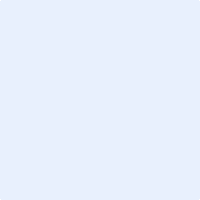 